1．はじめに		ⅰ．まちぐるみ支援制度について　阪神・淡路大震災や東日本大震災のような大きな災害が発生した場合、町や公的な防災機関はその総力を結集して災害対応にあたりますが、その能力には限界があります。　災害時には自分の身は自分で守る『自助』が基本となりますが、隣近所や地域で暮らす者同士、お互いに助け合う『共助』の精神で対応することが大切です。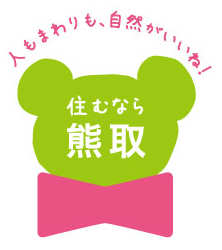 　特に大規模災害時においては、日頃からの近隣の方々の顔の見える関係づくりが大切です。いわゆる『向こう三軒両隣』での支援が必要不可欠で、何より大きな力になります。　平成２３年３月に発生した東日本大震災では、想定をはるかに超える大津波が発生し、甚大な被害をもたらしました。この被害を教訓に、災害対策基本法の一部が改正され、全国の市町村に避難行動要支援者名簿の作成が義務付けられました。熊取町では、平成22年1月より『熊取町災害時要援護者支援制度』を開始し、災害時に地域での支援を希望する人の名簿を作成し、町と地域で名簿を共有する中で支援体制づくりを進めてきましたが、災害対策基本法の改正を受けまして、熊取町地域防災計画を見直すとともに、『熊取町避難行動要支援者支援プラン』として、更にその取組みを推進することとなりました。　今回、「共助」における具体的な対策を中心に「まちぐるみ支援制度の手引き」をまとめました。　住民の皆様もぜひこの取組みにご理解・ご協力いただき、災害時に一人でも多くの方の命が助かる地域を目指し、一緒に活動に取り組んでくださるようお願いします。ⅱ．『避難行動要支援者支援プラン』と『災害時要援護者支援制度』の主なちがい2．取組みの基本方針ⅰ．『自助』・『共助』・『公助』の連携で、減災を目指します。ⅱ．『顔の見える関係』を作り、地域の防災力の向上を目指します。顔の見えない関係	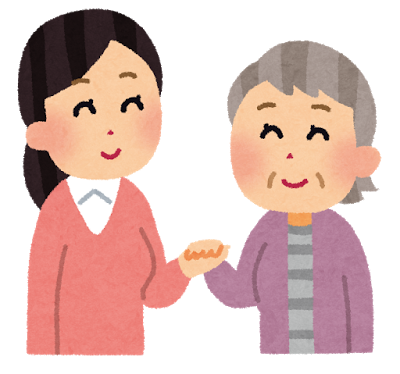 顔の見える関係ⅲ．災害の種別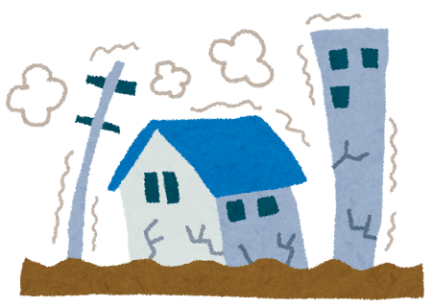 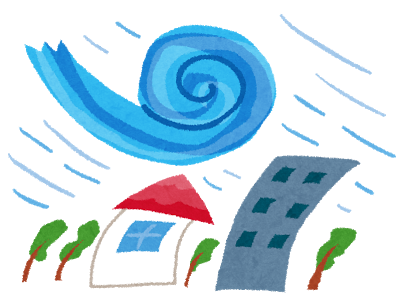 3．ことばの意味　避難行動要支援者（以下「要支援者」といいます。)とは、生活の基盤が自宅にあって、災害時に自ら避難することが著しく困難な方のことをいいます。避難行動要支援者名簿には、避難支援を要する可能性が高い次の方を掲載します。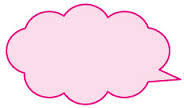 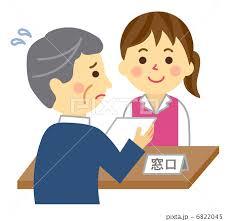 避難支援者とは、災害時に実際に要支援者の避難を支援してくださる方です。要支援者の安否確認や避難誘導等を支援する団体のことをいいます。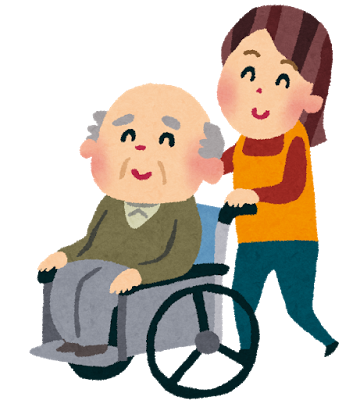 4．取組の流れ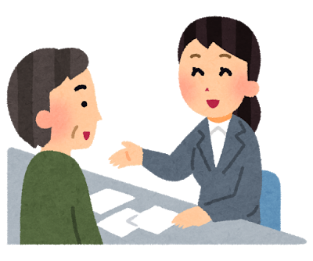 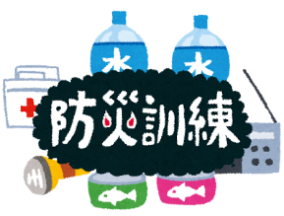 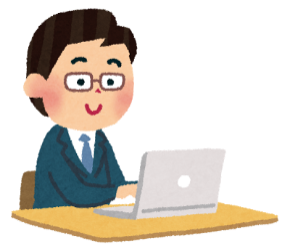 5．地域ぐるみでの備え　－平常時の取組－ⅰ．同意者名簿を活用した個別計画の策定　個別計画とは、要支援者ごとの避難場所や避難経路などを含む具体的な避難支援の計画のことをいいます。避難支援等関係者が中心となり、地域ぐるみでの策定をお願いします。計画策定の手順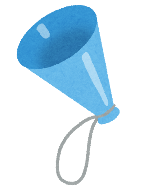 ① 要支援者への個別訪問、必要な支援内容の把握町から提供された同意者名簿をもとに、避難支援等関係者が要支援者を個別に訪問し、必要な支援内容の把握などを行います。② 避難支援方法の検討、個別計画の策定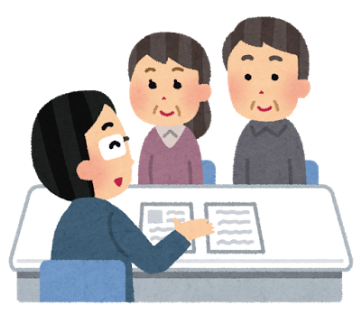 個別訪問で聞き取った内容をもとに、避難支援等関係者で具体的な避難支援方法などについて話し合いを行います。ⅱ．防災訓練や見守り活動の実施① 個別計画を活用した防災訓練避難支援等関係者が中心となって、多様な立場の住民が参加した防災訓練を実施します。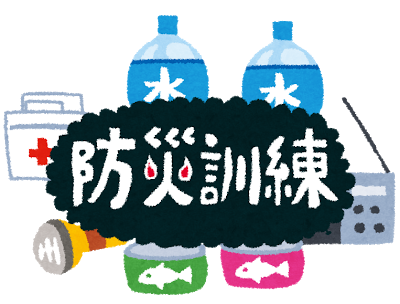 防災訓練には、要支援者と避難支援者が積極的に参加し、個別計画に基づいた訓練を行うことが重要です。② 同意者名簿を活用した見守り活動避難支援等関係者が中心となって、同意者名簿を活用した要支援者への声かけや見守り活動を継続的に行います。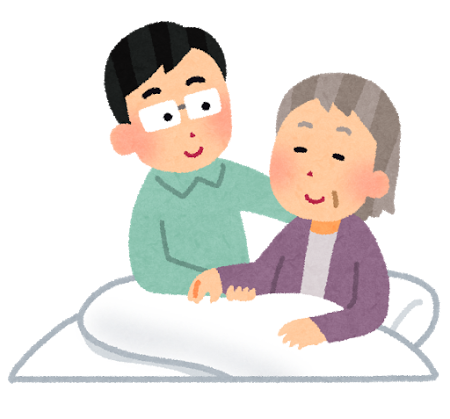 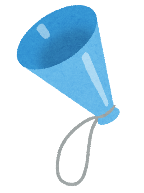 6．注意が必要なことⅰ．同意者名簿及び個別計画の取扱い① 同意者名簿の取扱い外部提供に同意を得ている方の名簿（同意者名簿）については、熊取町で保管するほか、避難支援等関係者に限り、あらかじめ提供されます。② 個別計画の取扱い　個別計画は、要支援者とその家族、避難支援者、自治会、民生委員及び熊取町で共有します。●管理方法は、同意者名簿の取扱いに準じて、適正に管理する。ⅱ．要支援者への接し方　要支援者には様々な配慮を必要とする方がいらっしゃいます。同じ障がいであっても、一人ひとり必要とする支援や対応の仕方などは異なるので留意するようにお願いします。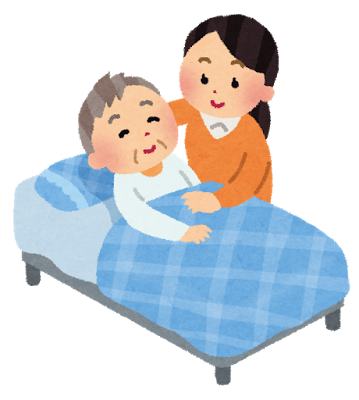 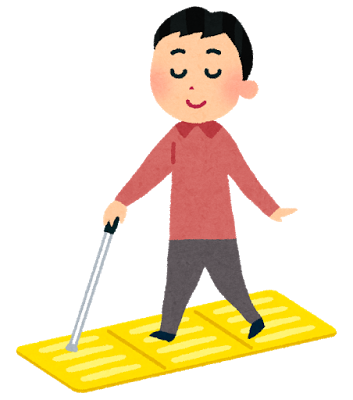 ⅱ．要支援者への接し方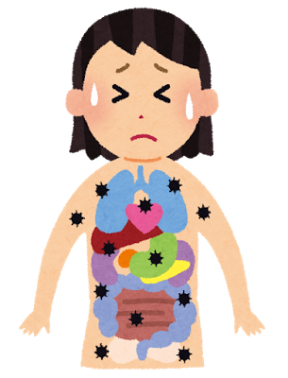 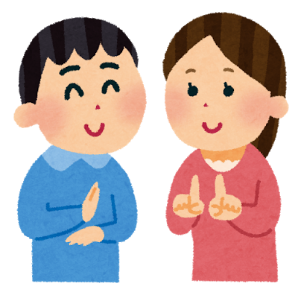 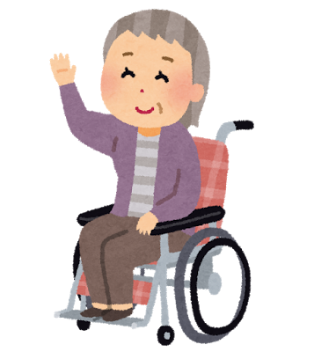 ⅱ．要支援者への接し方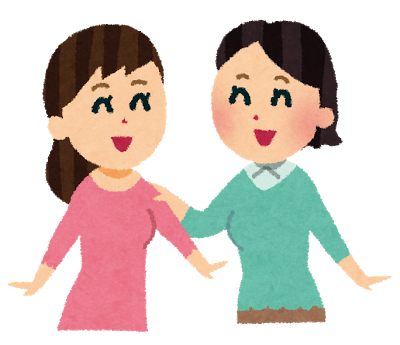 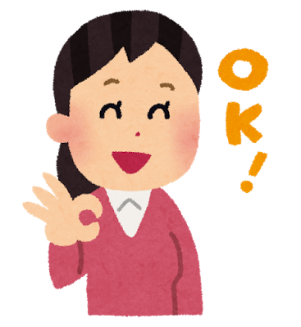 7．災害が発生した時に　－発災時の取組－　災害が発生した時に避難が必要な場合は、避難支援者及び避難支援等関係者は、可能な範囲で要支援者への情報提供、避難支援、安否確認等をお願いします。※ここではあくまで一般的な避難支援の手順を示しています。実際には、災害の規模等の状況に応じた柔軟な対応をお願いします。ⅰ．地震（南海トラフ地震）等の場合の避難支援～予測が困難で避難の時間的余裕がない災害の場合～ⅱ．風水害(台風、集中豪雨、土砂災害等)の場合の避難支援～一定の状況予測が可能で避難の時間的余裕がある災害の場合～8．避難所での生活　－発災後の取組－ⅰ．指定避難所での避難生活の支援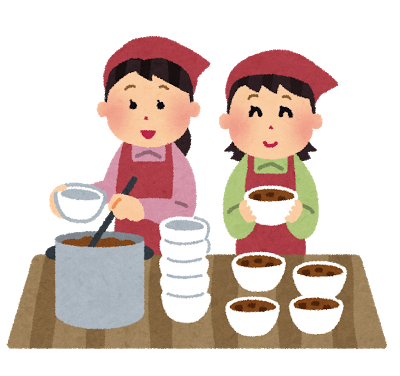 　避難所では、避難者一人ひとりが主体的に運営に参加し、共に助け合いながら避難生活を送ることが必要となります。その共助の輪の中で、要支援者に対してできる範囲の手助けをお願いします。ⅱ．福祉避難所での支援　避難生活が長期化する場合などには、高齢者や障がい者など、一般的な避難所では生活に支障をきたす方のために、配慮がなされた施設として「福祉避難所」が開設されます。9．取組事例の紹介ⅰ．民生委員児童委員協議会の取り組み民生委員児童委員協議会の防災の取り組みをご紹介します。平成19年度に民生委員制度創設90周年であったことから、記念事業として「民生委員・児童委員災害時一人も見逃さない運動」をスローガンとして全国一斉活動が展開されました。本町の民生委員・児童委員も地域での見守りネットワークの構築を進めてきました。町内各地区の民生委員・児童委員による見守りネットワークの構築。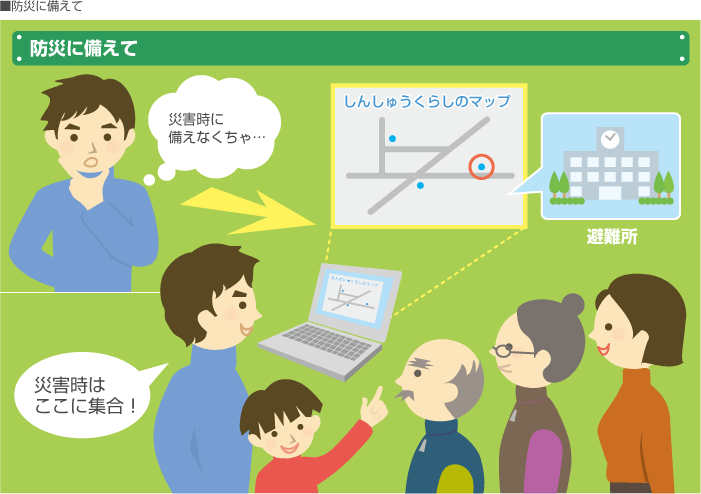 日頃の見守り活動による福祉課題の早期発見とその解決に向けた連携の強化。本町の民生委員児童委員協議会オリジナルの防災マニュアルの策定とその内容の更新。防災マップと連携した見守りマップを各地区で作成し日頃の見守り活動に役立てている。オリジナルの防災マニュアルは、民生委員・児童委員が災害に直面した際に、即座に取るべき行動を具体的に提示することで、わかりやすいものとした。見守りマップも同時に作成し、日頃からの見守りを実践している。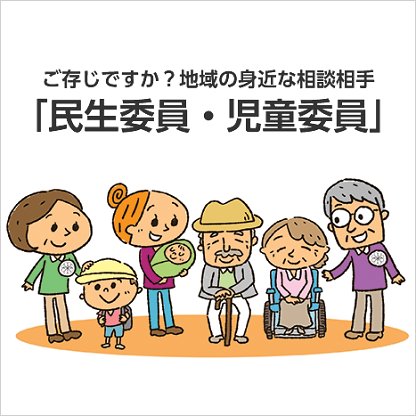 民生委員・児童委員は地域福祉の担い手として、日頃からの見守りを地域の皆さんと一緒に行っています。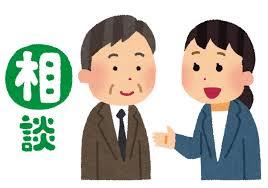 今後もその取り組みに、皆さんのご協力をお願いします。ⅱ．地域における取り組み事例「災害時要援護者支援制度」の取り組みを進めてきていただいている地域での活動のポイントをご紹介します。希望が丘自治会では、昭和５７年度に自主防災組織を立ち上げ、地域で防災対策に取り組んできました。自治会からの要請に基づいて避難支援者の確保とともに支援が必要な方の把握に努め、情報の共有を図っている。避難経路の検討は自主防災組織を中心に進めている。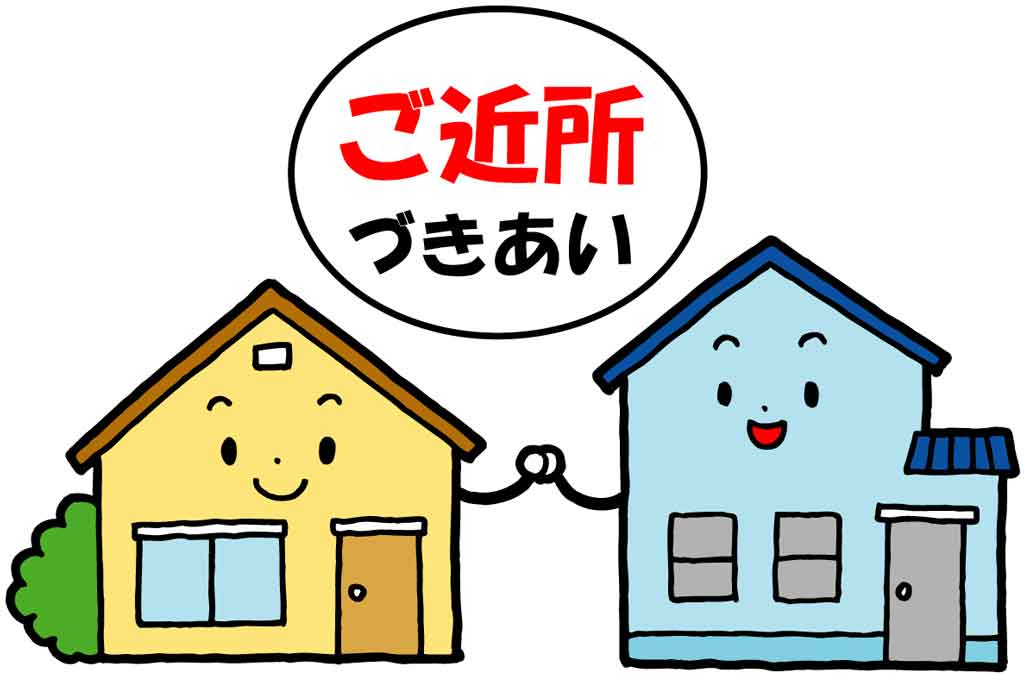 防災訓練は要援護者への連絡方法に注意して実施している。自主防災組織が要援護者の支援の中心となるが、避難支援者の選定は近隣の方に依頼し、向こう三軒両隣での関係を重視した。希望が丘では、定例の会合を毎月行っており、防災の基礎知識から最新の情報まで地域で学ぶ機会となっています。お互いに顔の見える関係を構築するためには、具体的な案件はなくても、定期的に会合を持つことがポイントと考えています。皆さん方も、もしもの時に顔見知りの方々が一堂に会することができるよう、地域のつながりを平常時から築くように心がけましょう。10．よくある質問ⅰ．避難支援等関係者からの質問Ｑ　要支援者やその家族から避難支援者の選定や、個別計画作成の協力などの依頼があった場合は、どのように行えばよいのですか？これは熊取町役場の仕事ではないのですか？A　自治会長、自主防災組織、民生委員、地区福祉委員など地域の避難支援等関係者が相談し、要支援者本人の意向を尊重しながら、地域の状況に合った選定や作成の支援をお願いします。災害時には当然熊取町役場が様々な支援を行いますが、災害規模が大きくなると役場の支援能力は低下する一方で、支援を必要とする方が多くなります。そのような場合に、地域の方同士で協力し、助け合うことが、一人でも多くの要支援者の生命、身体を守ることにつながります。そのための準備として、地域（避難支援等関係者）で、避難支援者の選定や個別計画づくりを行うことで、お互いに顔の見える関係を作っていただきたいと考えています。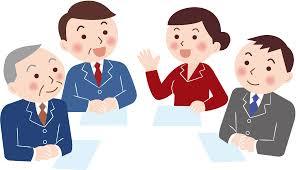 なお、ご不明な点は生活福祉課までご相談ください。Ｑ　提供された同意者名簿にはどのような義務や責任が発生しますか？	Ａ　同意者名簿の提供を受けた方は、災害対策基本法により守秘義務が課せられます。正当な理由なく他者に同意者名簿の記載内容を漏らすことは、要支援者本人だけでなく、その家族等の権利利益をも不当に侵害することになりかねず、ひいては名簿制度の実効性を大きく損なう恐れがあります。適正な管理をお願いします。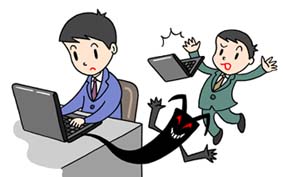 ⅱ．避難支援者からの質問Ｑ　避難支援者の責任は重すぎないのか？Ａ　災害時は、避難支援者も被災することがあります。まずご自身やご家族の安全を確保した上で、できる範囲で支援をお願いするもので、責任を負うものではありません。ⅲ．避難行動要支援者からの質問Ｑ　名簿情報の提供に同意すれば必ず助けてもらえるのですか？Ａ　避難支援者の方も被災することがあります。ですから必ずしも避難支援が受けられるとは限りません。支援を希望された方自身も、常に自分のことは自分で守るという意識を持って、日頃から周囲の方との積極的なコミュニケーションをとることを心がけてください。Ｑ　避難支援者は複数名必要ですか？Ａ　避難支援者は複数名いることが望ましいですが、選定が困難な場合は、地域の避難支援等関係者や熊取町役場の生活福祉課にご相談ください。Ｑ　個人情報の管理は十分にされるのか？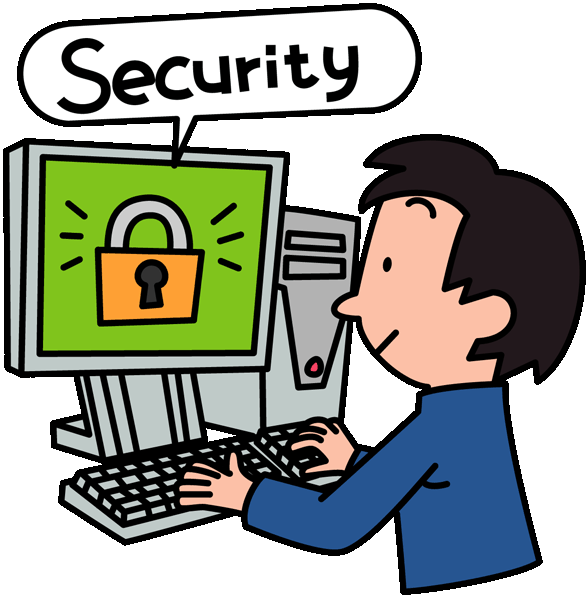 Ａ　熊取町では、関係法令や条例等に基づき適切に管理運用を行います。また、名簿や個別計画は避難支援の目的にのみ利用いたします。要支援者本人が提供に同意した以外の方に知られることのないように厳重に管理されます。Ｑ　避難行動要支援者になると必ず同意書や個別計画の提出が必要なのですか？Ａ　必ずしも提出する必要はありません。しかし、災害時避難に不安がある場合は、地域の中で避難支援を受けるためにも同意書の提出や個別計画の作成について検討をお願いします。Ｑ　名簿情報の提供に同意しなかった場合はどうなりますか？Ａ　災害発災時やその恐れが高い場合には、同意がなくとも避難支援等関係者に情報を提供し、安否確認や避難誘導等の支援を行うこととなりますが、そのタイミングはかなり遅くなると考えられます。(1)介護保険制度において要介護3、要介護4、要介護5と認定された者(2)身体障がい者手帳1級、２級(総合等級)の第1種を所持する身体障がい者(心臓、じん臓機能障がいのみで該当する者は除く)(3)療育手帳Ａを所持する知的障がい者(4)精神障がい者保健福祉手帳1級・2級を所持する者で単身世帯の者(5)町の生活支援を受けている難病患者(6)自治会が支援の必要を認めた者(7)その他、災害時の自力避難に不安を抱く者で町長が必要と認めた者ア自治会イ自主防災組織ウ民生委員児童委員協議会エ社会福祉協議会オ地区福祉委員会カ泉州南消防組合キ消防団ク大阪府警察ケその他町長が認めた団体